USL UMBRIA 1 - SERVIZIO IGIENE ALIMENTI ORIGINE ANIMALEDATI  DI  ATTIVITA’ ANNO  2023 Attività ispettiva presso gli stabilimenti di macellazione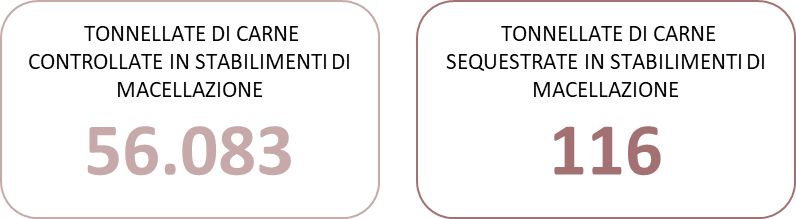 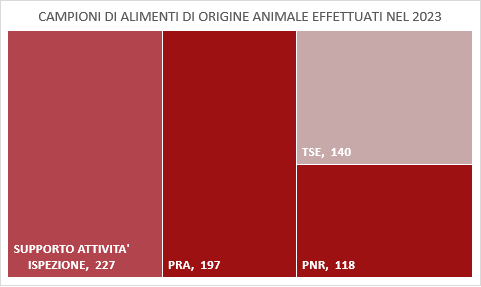 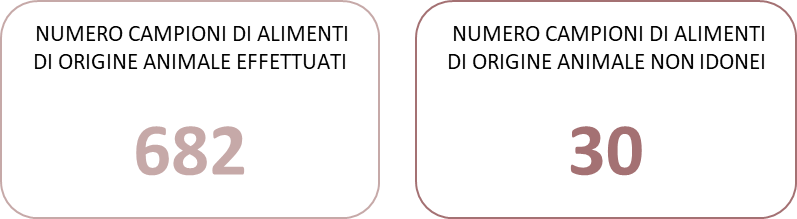 Attività di controllo ufficiale presso imprese riconosciute 853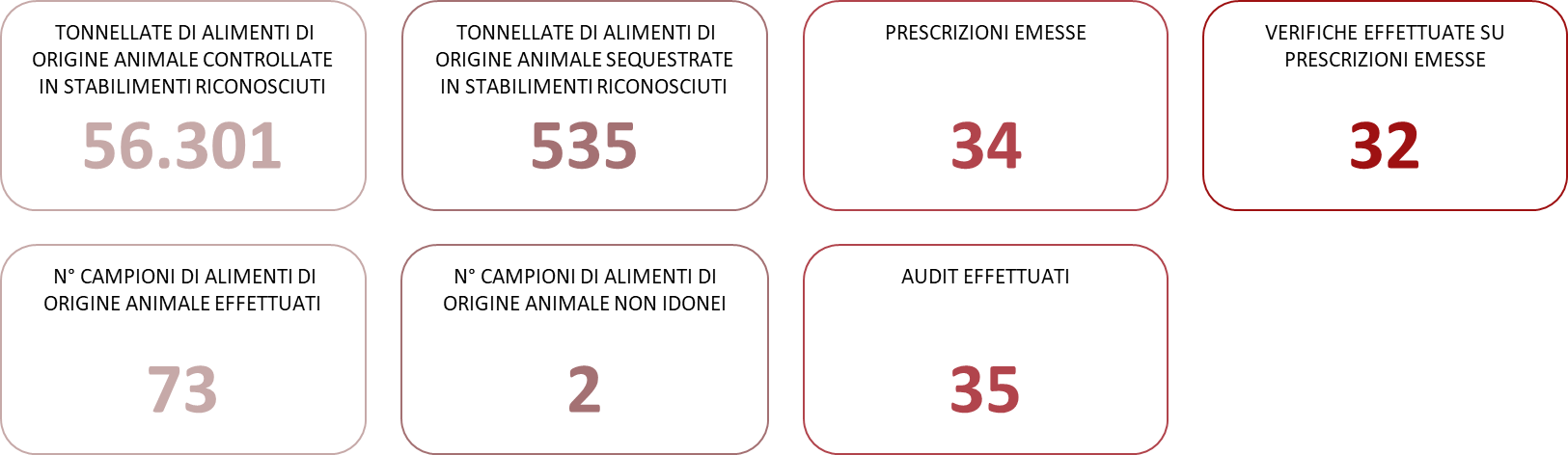 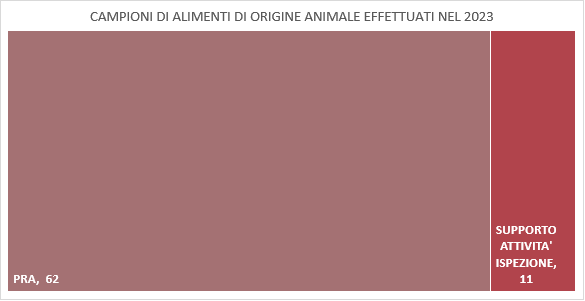 Attività di controllo ufficiale presso imprese registrate 852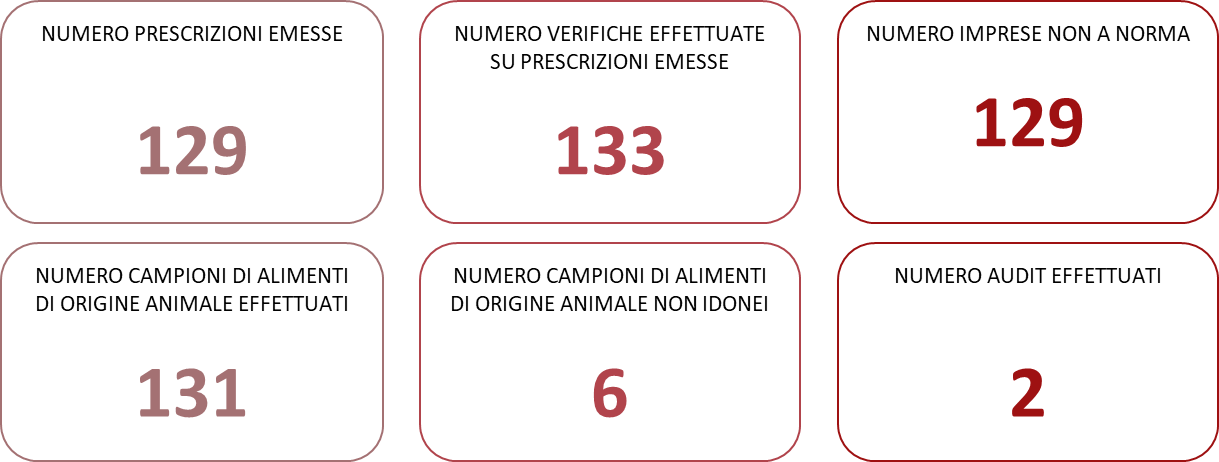 Attività di controllo straordinario su sistemi di allerta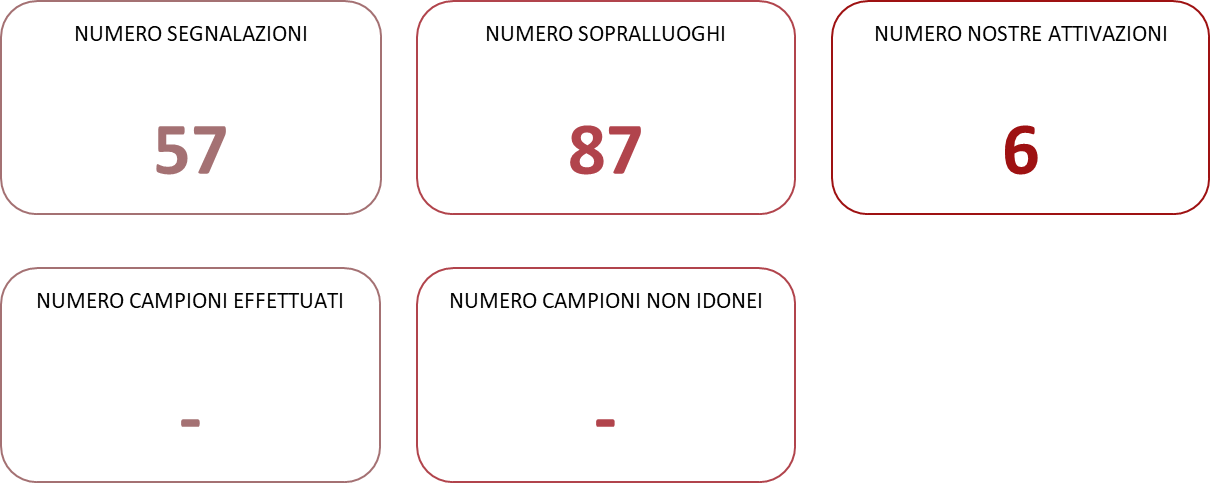 Attività di controllo straordinario su segnalazione/tossinfezione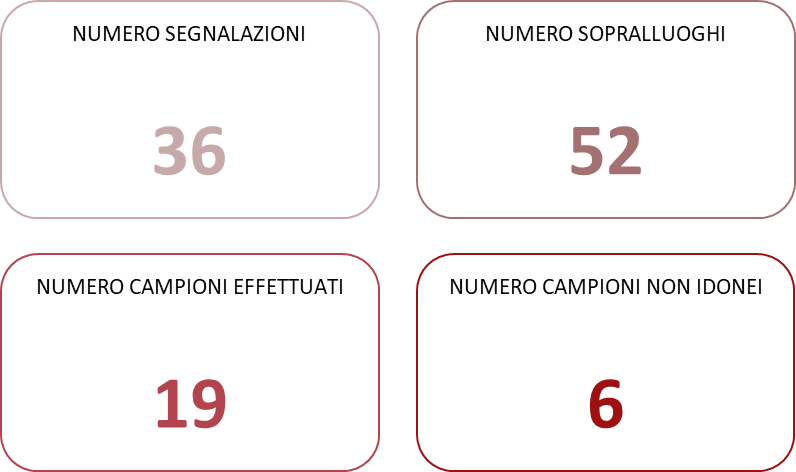 Attività di controllo straordinario per UVAC/PIF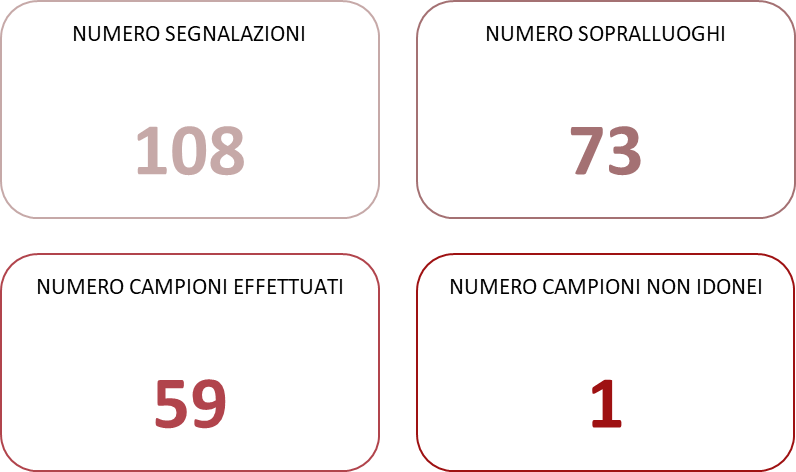 Atti amministrativi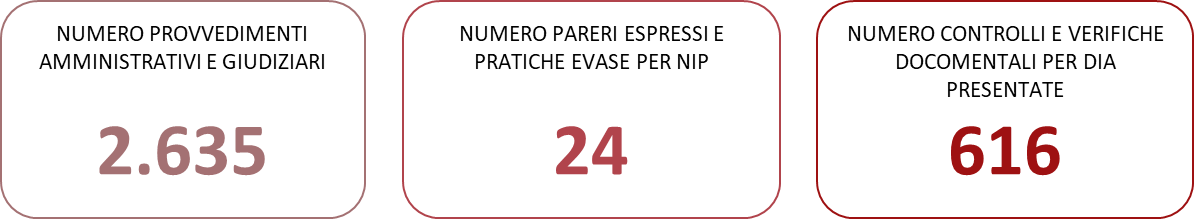 Contesto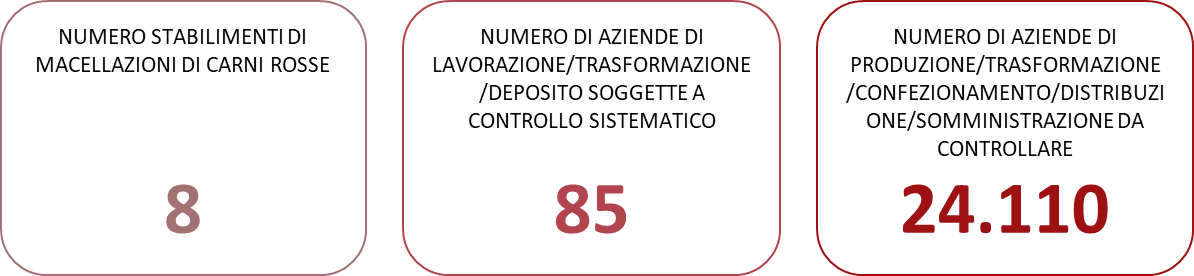 ATTIVITA' ISPETTIVA PRESSO GLI STABILIMENTI DI MACELLAZIONEtotale annoN° totale equini sottoposti a visita sanitaria  41 N° totale ovini sottoposti a visita sanitaria  9.695 N° totale bovini sottoposti a visita sanitaria  17.367 N° totale suini sottoposti a visita sanitaria  354.957 Totale 382.060 ESAMI TRICHINOSCOPICI totale annoN° esami trichinoscopici su carni di equidi macellati 41 N° esami trichinoscopici su carni di suini MUP  688 N° esami trichinoscopici su carni di cinghiale 15.602 N° esami trichinoscopici su carni di suini macellati 336.390 Totale 352.721 Le carcasse di suini domestici, equidi, cinghiali e altre specie animali d'allevamento o selvatiche a rischio di contaminazione da Trichine sono sottoposte a campionamento nei mattatoi o negli stabilimenti di trattamento della selvaggina, nell'ambito dell'esame post mortem, secondo le modalità descritte nel Reg. UE 2015/1375 che definisce norme specifiche applicabili ai controlli ufficiali relativi alla presenza di Trichine nelle carni.Di seguito il numero di animali sottoposti ad esame trichinoscopico nel corso del 2023.TipologiaTotale annoCampioni di alimenti di O.A. effettuati ai fini del PNR  118 Campioni di alimenti di O.A. effettuati ai fini delle TSE  140 Campioni di alimenti di O.A. effettuati ai fini del PRA 197 Campioni di alimenti di O.A. effettuati a supporto della attività di ispezione 227 Totale         682ATTIVITA' DI CONTROLLO UFFICIALE PRESSO IMPRESE RICONOSCIUTEtotale annoin centri imballaggi/cash and carry 11 in stabilimenti riconosciuti di prodotti ittici 21 in stabilimenti riconosciuti di latte e prodotti a base di latte 70 in stabilimenti riconosciuti di carni   159 in stabilimenti riconosciuti di macellazione           1.457 Totale       1'718 Controllo Ufficiali effettuati nel 2023 nelle imprese alimentari dell’Usl Umbria 1 riconosciute ai sensi del Reg. CE 853/2004 e Reg. UE 2017/625. Per “controllo” si intende una visita (accesso), programmato o ad hoc.N° tonnellate di alimenti di origine animale controllate in stabilimenti riconosciutitotale annotonnellate prodotti ittici 387 tonnellate carni bianche 3.203 tonnellate prodotti lattiero-caseari 25.467 tonnellate carni rosse 27.244 Totale 56.301 Tipologiatotale annoCampioni di alimenti di O.A. effettuati ai fini del PRA             62 Campioni di alimenti di O.A. effettuati in supporto dell’attività di controllo           11 Totale         73 TIPOLOGIAAZIENDE CONTROLLATESOPRALLUOGHI EFFETTUATIN° macellerie controllate (E.3.1, G.2.1.1, G.2.2, G.2.3)135152N° pescherie controllate (E.4.1, G.2.1.2, G.2.2, G.2.3)109121N° caseifici aziendali controllati (E.6.1)1617N° gelaterie controllate (C.3.1.)2542N° laboratori miele controllati (E.5.1) 1616N° esercizi etnici controllati (kebab+sushi)1112N° imprese di distribuzione all'ingrosso controllate (G.1.3)45N° imprese di ristorazione con somministrazione diretta, compresi agriturismi, controllate (F.2.1)5065N° agriturismi con macellazione di avicunicoli controllati (da E.2.1 a E.2.1.2)99N° gastronomie, rosticcerie, friggitorie controllate (C.5.1)1618N° imprese di produzione di paste alimentari controllate (C.1.1)45N° imprese di commercio al dettaglio ambulante controllate (G.3.e succ.)2828di cui vendita porchetta13N° automezzi di trasporto controllati (L.1.2)99N° esercizi di vendita latticini controllati (G.2.1)89N° bar controllati (F.2.2)78N° imprese di somministrazione pasti in ristorazione collettiva controllate (da F.1.1 a F.1.2.6)1819N° imprese di ristorazione in ambito di fiere e sagre controllate (F.2.3) 1719TOTALE482554